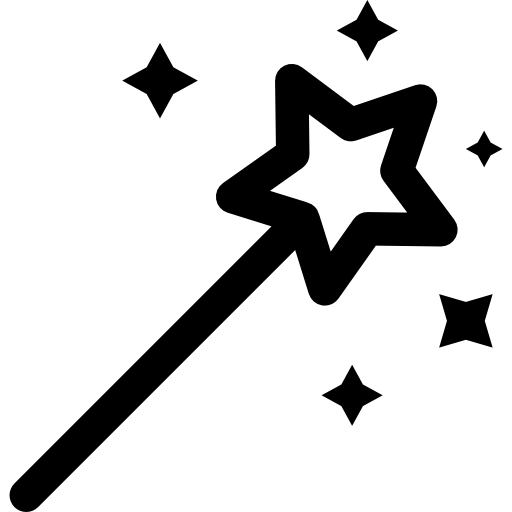 BİR SİHİRLİ DEĞNEĞİN OLSA HANGİ ÖZELLİĞİNİ DEĞİŞTİRİRDİN?